PEDIDO DE INFORMAÇÕES 02/2020Excelentíssimo Senhor Prefeito Municipal, Dr. Edmilson Busatto  O Vereador, Clovis Pereira dos Santos nos termos do regimento interno requer seja encaminhada a esta Casa Legislativa a seguinte informação:  Quanto foi gasto na Motoniveladora New Holland, no ano de 2013 e 2014, quem recebeu a máquina e quando ela chegou da reforma.                                         Mensagem Justificativa:Justificamos o referido pedido, pois como fiscalizadores dos atos do Poder Executivo, devemos estar inteirados, para prestar melhor esclarecimento à população, visto tratar-se de assunto de suma importância.                                              Nestes Termos                                              Pede Deferimento.                                Sala de Sessões, 19 de janeiro de 2021. 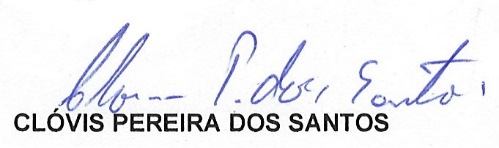 